 APÊNDICE I  TERMO CIRCUNSTANCIADO DE PRORROGAÇÃO DE PRAZO Eu, Prof.(a) (titulação) (Nome) venho por meio deste solicitar Prorrogação de Prazo para (indicar se: entrega / defesa oral / versão final) do Trabalho de Conclusão de Curso intitulado: TITULO DO TRABALHO, realizado pelo(s) acadêmicos: (Nome dos Acadêmicos) uma vez que (detalhar os motivos da prorrogação, anexando documentos comprobatórios e cronograma do projeto atualizado). Dado o exposto, solicito que a (indicar se: entrega / defesa oral / versão final) realizar-se-á em (dia/mês/ano). 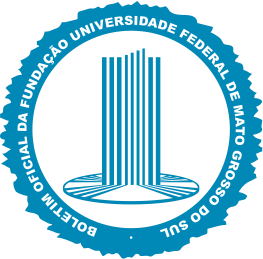 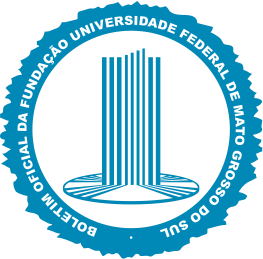 Coxim-MS, (Dia) de (Mês) de (Ano). Prof.(a) (Titulação) (Nome do orientador) 